                                          WEEK 3 - SEPTEMBER 24th         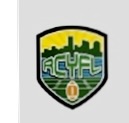 9/24/2022	Rookies           Mechanicsville Hornets	    6	Goochland Bulldogs	32	Old Goochland HS9/24/2022	Freshmen       Mechanicsville Hornets	  12	Goochland Bulldogs           8	Old Goochland HS9/24/2022	Sophomores  Mechanicsville Hornets   13	Goochland Bulldogs	 0	Old Goochland HS9/24/2022	Juniors            Mechanicsville Hornets     7	Goochland Bulldogs           6	Old Goochland HS9/24/2022	Rookies	  Hopewell Devils	             19	New Kent Falcons   	28	Old New Kent MS9/24/2022	Freshmen	  Hopewell Devils	             13     New Kent Falcons	            27	Old New Kent MS9/24/2022	Sophomores	  Hopewell Devils	              0	New Kent Falcons        	41	Old New Kent MS9/24/2022	Juniors            Hopewell Devils	             30     New Kent Falcons	            26	Old New Kent MS9/24/2022	Sophomores	  Western Wildcats             21	Blue Star Cowboys              7	Old New Kent MS9/24/2022	Juniors     	  Western Wildcats	              0	Blue Star Cowboys             6	Old New Kent MS	      BYE for Rookies						      Blue Star Cowboys					______________________	      BYE for Freshmen						      Blue Star Cowboys					